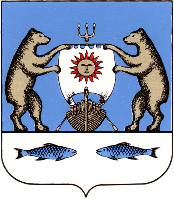 Российская Федерация                                                 Новгородская область Новгородский районАдминистрация Борковского сельского поселенияПОСТАНОВЛЕНИЕот 17.07.2017 № 82д. БоркиОб утверждении отчета об исполнении бюджета Борковского сельского поселения за 1 полугодие 2017 года        В соответствии с Положением о бюджетном процессе Борковского сельского поселения, утвержденном Решением Совета депутатов Борковского сельского поселения от 30.01.2015г. № 5ПОСТАНОВЛЯЕТ:1. Утвердить прилагаемый отчет об исполнении бюджета Борковского сельского поселения за 1 полугодие  2017 года (далее-отчет).2. Направить отчет в Совет депутатов Борковского сельского поселения.3. Опубликовать постановление в газете «Борковский вестник» и разместить на официальном сайте Администрации Борковского сельского поселения в информационно-телекоммуникационной сети «Интернет» по адресу: www.borkiadm.ru. Глава АдминистрацииБорковского сельского поселения                                         С.Г.ИвановаУтвержден постановлением АдминистрацииБорковского сельского поселения от 17.07.2017 №82Отчет об исполнении бюджета на 01 июля 2017 годаИсточники финансирования дефицита бюджета1. Доходы бюджета1. Доходы бюджета Наименование показателяКод стро-киКод дохода по бюджетной классификацииКод дохода по бюджетной классификацииУтвержденные бюджетные назначенияИсполненоНеисполненные назначения Наименование показателяКод стро-киКод дохода по бюджетной классификацииКод дохода по бюджетной классификацииУтвержденные бюджетные назначенияИсполненоНеисполненные назначения Наименование показателяКод стро-киКод дохода по бюджетной классификацииКод дохода по бюджетной классификацииУтвержденные бюджетные назначенияИсполненоНеисполненные назначения1    233456Доходы бюджета - всего010XX13 535 000,004 317 397,319 217 602,69 в том числе:Доходы от уплаты акцизов на дизельное топливо, подлежащее распределению между бюджетами субъектов Российской Федерации и местными бюджетами Налоговые доходы01010010302230010000 11010010302230010000 110247 600,00144 270,67103 329,33Доходы от уплаты акцизов на моторные масла, подлежащее распределению между бюджетами субъектов Российской Федерации и местными бюджетами Налоговые доходы01010010302240010000 11010010302240010000 1102 500,001 567,98932,02Доходы от уплаты акцизов на автомобильный бензин, подлежащее распределению между бюджетами субъектов Российской Федерации и местными бюджетами Налоговые доходы01010010302250010000 11010010302250010000 110524 500,00248 744,99275 755,01Доходы от уплаты акцизов на прямогонный бензин, подлежащее распределению между бюджетами субъектов Российской Федерации и местными бюджетами Налоговые доходы01010010302260010000 11010010302260010000 110 - 49 500,00 - 29 263,00 - 20 237,00Налог на доходы физических лиц с доходов, полученных в виде дивидендов от долевого участия в деятельности организаций Налоговые доходы01018210102010011000 11018210102010011000 110181 000,0081 935,3699 064,6418210102010012100 11001018210102010012100 11018210102010012100 11038,49 - 38,4918210102010013000 11001018210102010013000 11018210102010013000 110532,97 - 532,9718210102020011000 11001018210102020011000 11018210102020011000 110 -18210102020013000 11001018210102020013000 11018210102020013000 110 -18210102030011000 11001018210102030011000 11018210102030011000 110595,22 - 595,2218210102030013000 11001018210102030013000 11018210102030013000 110 -Единый сельскохозяйственный налог Налоговые доходы01018210503010011000 11018210503010011000 1104 000,00711,603 288,4018210503010012100 11001018210503010012100 11018210503010012100 110 -18210503010013000 11001018210503010013000 11018210503010013000 110617,1018210503020011000 11001018210503020011000 11018210503020011000 110 -Налог на имущество физических лиц, взимаемый по ставкам, применяемым к объектам налогообложения, расположенным в границах межселенных территорий Налоговые доходы01018210601030101000 11018210601030101000 110303 000,0020 758,27282 241,73Налог на имущество, пени Налоговые доходы01018210601030102100 11018210601030102100 110 -1 231,24 - 1 231,24Земельный налог, взимаемый по ставкам, установленным в соответствии с подпунктом 1 пункта 1 статьи 394 Налогового кодекса Российской Федерации и применяемым к о Налоговые доходы01018210606033101000 11018210606033101000 110400 000,00348 839,9451 160,0618210606033102100 11001018210606033102100 11018210606033102100 110138,9318210606033103000 11001018210606033103000 11018210606033103000 110Земельный налог, с физ лиц взимаемый по ставкам, установленным в соответствии с подпунктом 1 пункта 1 статьи 394 Налогового кодекса Российской Федерации и приме Налоговые доходы01018210606043101000 11018210606043101000 1101 362 000,00155 481,941 206 518,06Земельный налог, с физ лиц (пени)взимаемый по ставкам, установленным в соответствии с подпунктом 1 пункта 1 статьи 394 Налогового кодекса Российской Федерации и Налоговые доходы01018210606043102100 11018210606043102100 110 -11 938,70 - 11 938,70Госпошлина Налоговые доходы01033510804020011000 11033510804020011000 11016 000,0011 300,004 700,00Прочие поступления от использования имущества, находящегося в собственности сельских поселений (за исключением имущества муниципальных бюджетных и автономных учреждений, а также имущества муниципальных унитарных предприятий, в том числе казенных)01033511109045100000 120 33511109045100000 120 106 622,11 - 106 622,11Дотация на выравнивание уровня бюджетной обеспеченности Поступления от других бюджетов бюджетной системы Российской Федерации01033520215001100000 15133520215001100000 1517 729 800,002 931 700,004 798 100,00Субсидии бюджетам городских и сельских поселений формирование муниципальных дорожных фондов Поступления от других бюджетов бюджетной системы Российской Федерации01033520229999107152 15133520229999107152 1512 235 000,002 235 000,00Прочие субсидии бюджетам сельских поселений01033520229999107228151335202299991072281515 900,002 784,80Прочие межбюджетные трансферты, передаваемые бюджетам сельских поселений01033520249999107136 15133520249999107136 1518 500,008 500,00 -Прочие межбюджетные трансферты, передаваемые бюджетам сельских поселений01033520249999107142 15133520249999107142 151240 300,00120 150,00Субвенция на осуществление первичного воинского учета на территорииях, где отсутствуют военные комиссариаты Поступления от других бюджетов бюджетной системы Российской Федерации01033520235118100000 15133520235118100000 151172 700,0085 800,0086 900,00Субвенция бюджетам поселений на выполнение передаваемых полномочий субъектов РФ Поступления от других бюджетов бюджетной системы Российской Федерации01033520230024107028 15133520230024107028 151151 700,0062 400,0089 300,00Форма 0503117  с.22. Расходы бюджета2. Расходы бюджета2. Расходы бюджета2. Расходы бюджета2. Расходы бюджета2. Расходы бюджета Наименование показателяКод стро-киКод расхода по бюджетной классификацииУтвержденные бюджетные назначенияИсполненоНеисполненные назначения123456Расходы бюджета - всего2000009600000000000000013 617 200,004 812 469,738 804 730,27 в том числе:20033501022010001000 121 211464 800,00218 475,47246 324,5320033501022010001000 122 21240 100,0040 100,0020033501022010001000 129 213140 400,0064 099,7476 300,2620033501042020001000 121 2112 020 600,00922 723,881 097 876,1220033501042020001000 122 212160 400,0080 200,0080 200,0020033501042020001000 129 213585 000,00390 322,64194 677,3620033501042020001000 242 221100 000,0068 147,7531 852,2520033501042020001000 242 226100 000,0020 400,0079 600,0020033501042020001000 244 2211 100,001 063,1036,9020033501042020001000 244 22360 800,0028 805,4531 994,5520033501042020001000 244 22589 000,0043 891,0045 109,0020033501042020001000 244 226313 500,00211 122,52102 377,4820033501042020001000 244 290 - -20033501042020001000 244 31099 000,0098 910,2089,8020033501042020001000 244 340132 900,0048 063,5084 836,5020033501042020001000 851 2901 500,00885,61614,3920033501042020001000 852 2908 500,008 442,0058,0020033501042020001000 853 2909 000,008 900,4799,5320033501042020070280 121 211111 600,0055 903,4055 696,6020033501042020070280 129 21332 600,0013 714,6718 885,3320033501042020070280 244 3407 500,007 500,0020033501062040093020 540 251124 100,0061 650,0062 450,0020033501112050025030 870 2901 000,001 000,0020033501132050014020 244 310 -20033501132050014020 852 290 -20033501132050014020 853 290 -20033502032050051180 121 211125 770,0062 312,2763 457,7320033502032050051180 129 21338 230,0018 818,2319 411,7720033502032050051180 244 2221 800,001 739,0061,0020033502032050051180 244 2235 700,005 700,0020033502032050051180 244 3401 200,001 200,0020033503092050014020 244 22666 500,0066 500,0020033503100100425110 244 34061 000,0061 000,0020033504090100125160 244 225607 100,0037 601,25569 498,75200335040901001S1520 244 225118 000,0020 300,0097 700,0020033504090100171520 244 2252 235 000,002 235 000,0020033505020100262200 814 242300 000,00112 500,00187 500,0020033505030100325190 244 2231 603 300,00852 885,80750 414,2020033505030100325190 244 22594 700,0094 666,7633,2420033505030100325210 244 22590 000,0090 000,0020033505030100325210 244 226 - -20033505030100325210 244 340 - -20033505030100325220 244 225233 700,006 383,67227 316,3320033505030100325220 244 2261 000,00922,0277,9820033505030100325220 244 34015 300,0015 188,10111,9020033505030100325230 244 2251 017 200,0026 524,49990 675,5120033505030100325230 244 22620 800,0020 800,00 -20033505030100325230 244 3402 000,002 000,00 -20033505030100325230 244 310 - -20033507072050025090 244 3404 000,004 000,00200335070920500S2280 244 226700,00700,0020033507092050072280 244 2265 900,005 900,0020033507092050071360 244 2268 500,008 500,00 -20033508012050014010 621 2411 850 100,00998 401,65851 698,3520033508012050025050 244 3402 000,002 000,00 -20033508012050071420 621 241240 300,0062 173,64178 126,3620033510012050082100 312 263236 000,0098 031,45137 968,5520033511012050025100 244 34028 000,0025 000,003 000,00Результат исполнения бюджета (дефицит "-", профицит "+")4500007900000000000000013 617 200,004 812 469,73Наименование показателяКод источника финансирования дефицита бюджета по бюджетной классификацииКод источника финансирования дефицита бюджета по бюджетной классификацииУтвержденные бюджетные назначенияИсполненоНеисполненные назначенияНаименование показателяКод источника финансирования дефицита бюджета по бюджетной классификацииКод источника финансирования дефицита бюджета по бюджетной классификацииУтвержденные бюджетные назначенияИсполненоНеисполненные назначенияНаименование показателяКод источника финансирования дефицита бюджета по бюджетной классификацииКод источника финансирования дефицита бюджета по бюджетной классификацииУтвержденные бюджетные назначенияИсполненоНеисполненные назначения133456Источники финансирования дефицита бюджета - всегохх82200495072,42-412872,42Изменение остатков средств000010000000000000000000100000000000000082200495072,42-412872,42Изменение остатков средств на счетах по учету средств бюджета000010500000000000000000105000000000000082200495072,42-412872,42Увеличение остатков средств бюджетов00001050000000000500-13535000-4317397,31xУвеличение прочих остатков средств бюджетов00001050200000000500-13535000-4317397,31xУвеличение прочих остатков денежных средств бюджетов00001050201000000510-13535000-4317397,31xУвеличение прочих остатков денежных средств бюджетов сельских поселений00001050201100000510-13535000-4317397,31хУменьшение остатков средств бюджетов00001050000000000600136172004 812 469,73xУменьшение прочих остатков средств бюджетов00001050200000000600136172004 812 469,73xУменьшение прочих остатков денежных средств бюджетов00001050201000000610136172004 812 469,73xУменьшение прочих остатков денежных средств бюджетов сельских поселений00001050201100000610136172004 812 469,73х